 SAINT PAUL AMERICAN SCHOOL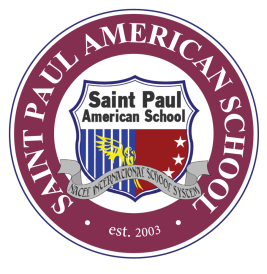 Student Name __________________________________ 	Date of Exam_________________Last Name     First Name             MiddleThe student must have a physical examination by a licensed physician, who is not a family member,within the 6 months preceding school enrollment. The physician should complete this report on theapplicant’s medical history, current health and immunization.PART I - MEDICAL HISTORYHas the applicant ever had a history of any of the following:Yes No         			Yes No    	      	Yes No                  		Yes NoAllergies			Eating disorder		Measles			PolioAppendicitis			Enuresis		Mumps 			Scarlet FeverAppendix removal		Headache		Menstrual disorder		Seizure disorderAsthma				Hepatitis		Parasites			Sleep disorderChicken pox			Goiter			Pneumonia	      		Tonsils RemovalCough (persistent)		Hernia		    	Rheumatic fever		TuberculosisDiabetes Mellitus		Malaria			Rubella; Year:_______		VertigoAny disease, impairment or abnormality of:Yes No				Yes No			Yes No				Yes NoDigestive system		Ears, Hearing		Locomotor system		Varicose veinsBones, joints			Genito-Urinary		Lungs				Tonsils, throat   	Brain, Nervous			system			Menstrual cycle			nose	system				Heart, Blood		Skin (acne, etc.)			Immune SystemBlood, Endocrine		vesselssystemHas the applicant had any of the following:Yes No                     		Yes No                       			  Yes Norestriction of a physical		treatment or counseling for a		difficulty with school activity during the last		nervous condition, personality, 		studies or teacherfive years		character disorder or emotionalproblemsPlease give a detailed explanation of any of the items above marked “yes.” _______________________________________________________________________________________________________________________________________________________________________________________________Has the applicant ever been hospitalized:  Yes  No If “yes,” please give the date and diagnosis ofeach illness or accident.________________________________________________________________________________________________________________________________________________________________________Is the applicant taking any medication at this time?  Yes  No If “yes,” please list medication(s) and reason(s). ____________________________________________________________________________________MEDICAL INFORMATION AND INOCULATION RECORD(continued)PART II - PHYSICAL EXAMINATION OF STUDENTHeight________(m) Weight________(kg) Blood Pressure___________Does the student wear contact lenses?  Yes  No 	Does the student wear glasses?  Yes  NoApplicant’s uncorrected vision: R ____ /____ L ____ /____ With correction: R ____ /____ L ____ /_____Hearing: R ______ /______ L ______ /______ With correction: R ______ /______ L ______ /______Are there any current abnormalities of the following systems? If “yes” provide additional information.Yes No					Yes No				Yes No Cardiovascular system			Menstrual Cycle		Respiratory SystemEars, Nose, Throat			Musculoskeletal		Skin (acne, etc.)Eyes					Metabolic/Endocrine		Teeth and GumsGastrointestinal				Neuropsychiatric		Other_________________Genito-Urinary System			Pelvic			Is the student now under treatment for any medical or emotional conditions?  Yes  NoIf “yes,” please explain:________________________________________________________________________________________________________________________________________________________________________Does the student have an eating disorder or a history of eating disorder?  Yes  NoIf “yes,” please explain:________________________________________________________________________________________________________________________________________________________________________Recommendation for physical activity:  Unlimited  Limited (please explain)________________________________________________________________________________________________________________________________________________________________________Your opinion on the student’s state of health:  Excellent  Good  Fair  PoorPhysician’s Full Name________________________________________Physician’s Signature ________________________________________ Date _____________________MEDICAL INFORMATION AND INOCULATION RECORD(continued)PART III - Immunization RecordAccording to Minnesota State Law, all students must receive certain immunizations in order to beenrolled in school. Therefore, a student will not be enrolled in classes at Saint American Schoolunless he/she has received all of the required vaccinations.Instructions:1. This form must be completed by a physician.2. For each vaccination/test, the month, day, and year must be recorded. Attach additional documentation as necessary.3. If the student has had the disease, the date and treatment should be recorded in the appropriate column.4. Carefully review the guidelines for each inoculation to determine if the student has received the required number of doses.MEDICAL CARE RELEASE / LIABILITY RELEASETo be read, signed and dated by the studentand both parents or legal guardians.In case of illness, accident or injury, we grant permission to examine and treat our child, whose signature appears below, at an appropriate medical facility and to make referrals to outside physicians and facilities as indicated. We grant permission to release information regarding our child’s health to any individuals designated by Saint Paul American School, its Overseas Partners or its representatives. We also grant permission for our child to receive any and all immunization(s) required for participation in an academic program. We understand that we must pay for any necessary immunization(s).While under the sponsorship of the Saint Paul American School Program, the student may not participate in skydiving, hang gliding, glider riding, parachute jumping, para-sailing, jet skiing, hot air ballooning, scuba diving, mountaineering, bungee jumping, and/or any activity that Saint Paul American School or its Overseas Partners defines as a high-risk activity. We also understand that our child may not drive any motorized vehicle during his/her exchange experience.In anticipation of my son’s/daughter’s (child’s) acceptance to participate in the Saint Paul American School academic program, we, the undersigned (student and parents/legal guardians) hereby release Nacel International School System, its Overseas Partners, its Board of Directors, Agents, Community Coordinators from any and all current and future claims, charges, costs and/or causes of action for loss of property, personal injury, illness, accident or death sustained by my child during the time that he/she is a participant in the program, whether covered by current insurance or not. I further agree to indemnify and hold harmless all of the above named from any and all liabilities, including liabilities to third parties, which may arise from my child’s participation in the program, including all activities specified herein, in the Standards of Conduct, and elsewhere.We, the undersigned, grant Saint Paul American School permission to use photographs and any other materials, in which the participant may appear, for promotion or publicity of future programs.We, the student and parents, certify that all information provided in the application is correct and complete, including medical and inoculation history. We understand that withholding information and/or providing incorrect information is grounds for possible termination from the program and repatriation at the parents’ expense with no refund of program fees.This agreement covers the period from the time our child enters to the Philippines, until the student departs from it.______________________________	 _______________________________ ________________Signature of the father/legal guardian 	   Print father’s/legal guardian’s full name 	Date______________________________ _______________________________ ________________Signature of the mother/legal guardian 	  Print mother’s/legal guardian’s full name	 Date______________________________ _______________________________ ________________Signature of student			 Print student’s full name		 DateMEDICAL INFORMATION ANDINOCULATION RECORDTo be completed, signed and dated by a physician.Type of VaccineType of Vaccine1st DoseMo/Day/Yr2nd DoseMo/Day/Yr3rd DoseMo/Day/Yr4th DoseMo/Day/Yr5th DoseMo/Day/YrHistory of DiseaseDate/TreatmentHistory of DiseaseDate/TreatmentPolioPolioRequirement: at least 3 doses.Requirement: at least 3 doses.Requirement: at least 3 doses.Requirement: at least 3 doses.Requirement: at least 3 doses.Requirement: at least 3 doses.Requirement: at least 3 doses.Requirement: at least 3 doses.Requirement: at least 3 doses.Diphtheria, Tetanus, and Pertussis (DTaP, DTP)Diphtheria, Tetanus, and Pertussis (DTaP, DTP)Tetanus Diphtheria (Td)Tetanus Diphtheria (Td)PertussisPertussisRequirement: At least 3 DTP doses AND one Td shot at age 11 or older. However, If a Td was given after the 7th birthday, it must berepeated 10 years after the last dose. Note: If student has not been vaccinated for Pertussis, he/she does not need to be (children age 7 andolder are not given this vaccine).Requirement: At least 3 DTP doses AND one Td shot at age 11 or older. However, If a Td was given after the 7th birthday, it must berepeated 10 years after the last dose. Note: If student has not been vaccinated for Pertussis, he/she does not need to be (children age 7 andolder are not given this vaccine).Requirement: At least 3 DTP doses AND one Td shot at age 11 or older. However, If a Td was given after the 7th birthday, it must berepeated 10 years after the last dose. Note: If student has not been vaccinated for Pertussis, he/she does not need to be (children age 7 andolder are not given this vaccine).Requirement: At least 3 DTP doses AND one Td shot at age 11 or older. However, If a Td was given after the 7th birthday, it must berepeated 10 years after the last dose. Note: If student has not been vaccinated for Pertussis, he/she does not need to be (children age 7 andolder are not given this vaccine).Requirement: At least 3 DTP doses AND one Td shot at age 11 or older. However, If a Td was given after the 7th birthday, it must berepeated 10 years after the last dose. Note: If student has not been vaccinated for Pertussis, he/she does not need to be (children age 7 andolder are not given this vaccine).Requirement: At least 3 DTP doses AND one Td shot at age 11 or older. However, If a Td was given after the 7th birthday, it must berepeated 10 years after the last dose. Note: If student has not been vaccinated for Pertussis, he/she does not need to be (children age 7 andolder are not given this vaccine).Requirement: At least 3 DTP doses AND one Td shot at age 11 or older. However, If a Td was given after the 7th birthday, it must berepeated 10 years after the last dose. Note: If student has not been vaccinated for Pertussis, he/she does not need to be (children age 7 andolder are not given this vaccine).Requirement: At least 3 DTP doses AND one Td shot at age 11 or older. However, If a Td was given after the 7th birthday, it must berepeated 10 years after the last dose. Note: If student has not been vaccinated for Pertussis, he/she does not need to be (children age 7 andolder are not given this vaccine).Requirement: At least 3 DTP doses AND one Td shot at age 11 or older. However, If a Td was given after the 7th birthday, it must berepeated 10 years after the last dose. Note: If student has not been vaccinated for Pertussis, he/she does not need to be (children age 7 andolder are not given this vaccine).Measles, Mumps, Rubella (MMR)Measles, Mumps, Rubella (MMR)Requirement: 2 doses, both given after 12 months of age. If the first dose was administered prior to the student’s first birthday, a thirddose is required.Requirement: 2 doses, both given after 12 months of age. If the first dose was administered prior to the student’s first birthday, a thirddose is required.Requirement: 2 doses, both given after 12 months of age. If the first dose was administered prior to the student’s first birthday, a thirddose is required.Requirement: 2 doses, both given after 12 months of age. If the first dose was administered prior to the student’s first birthday, a thirddose is required.Requirement: 2 doses, both given after 12 months of age. If the first dose was administered prior to the student’s first birthday, a thirddose is required.Requirement: 2 doses, both given after 12 months of age. If the first dose was administered prior to the student’s first birthday, a thirddose is required.Requirement: 2 doses, both given after 12 months of age. If the first dose was administered prior to the student’s first birthday, a thirddose is required.Requirement: 2 doses, both given after 12 months of age. If the first dose was administered prior to the student’s first birthday, a thirddose is required.Requirement: 2 doses, both given after 12 months of age. If the first dose was administered prior to the student’s first birthday, a thirddose is required.Hepatitis B (Hep B)Hepatitis B (Hep B)Requirement: 3 doses. A 3rd dose is not required if documentation of the alternative 2-dose schedule is provided.Requirement: 3 doses. A 3rd dose is not required if documentation of the alternative 2-dose schedule is provided.Requirement: 3 doses. A 3rd dose is not required if documentation of the alternative 2-dose schedule is provided.Requirement: 3 doses. A 3rd dose is not required if documentation of the alternative 2-dose schedule is provided.Requirement: 3 doses. A 3rd dose is not required if documentation of the alternative 2-dose schedule is provided.Requirement: 3 doses. A 3rd dose is not required if documentation of the alternative 2-dose schedule is provided.Requirement: 3 doses. A 3rd dose is not required if documentation of the alternative 2-dose schedule is provided.Requirement: 3 doses. A 3rd dose is not required if documentation of the alternative 2-dose schedule is provided.Requirement: 3 doses. A 3rd dose is not required if documentation of the alternative 2-dose schedule is provided.Varicella (Chickenpox)Varicella (Chickenpox)This immunization is not required, but is recommended for students who have not had chickenpox disease. Please indicate history of thisdisease above.This immunization is not required, but is recommended for students who have not had chickenpox disease. Please indicate history of thisdisease above.This immunization is not required, but is recommended for students who have not had chickenpox disease. Please indicate history of thisdisease above.This immunization is not required, but is recommended for students who have not had chickenpox disease. Please indicate history of thisdisease above.This immunization is not required, but is recommended for students who have not had chickenpox disease. Please indicate history of thisdisease above.This immunization is not required, but is recommended for students who have not had chickenpox disease. Please indicate history of thisdisease above.This immunization is not required, but is recommended for students who have not had chickenpox disease. Please indicate history of thisdisease above.This immunization is not required, but is recommended for students who have not had chickenpox disease. Please indicate history of thisdisease above.This immunization is not required, but is recommended for students who have not had chickenpox disease. Please indicate history of thisdisease above.Bacillus Calmette-GuerinBacillus Calmette-GuerinThis is not a required nor recommended vaccination.This is not a required nor recommended vaccination.This is not a required nor recommended vaccination.This is not a required nor recommended vaccination.This is not a required nor recommended vaccination.This is not a required nor recommended vaccination.This is not a required nor recommended vaccination.This is not a required nor recommended vaccination.This is not a required nor recommended vaccination.Other:Other:TB Skin Test (Mantoux)Date Given (Mo/Day/Yr):Date Given (Mo/Day/Yr):Time Given:Date Read (Mo/Day/Yr):Date Read (Mo/Day/Yr):Date Read (Mo/Day/Yr):Date Read (Mo/Day/Yr):Time Read:Results: __________mm ____ positive ____ negativeResults: __________mm ____ positive ____ negativeResults: __________mm ____ positive ____ negativeResults: __________mm ____ positive ____ negativeResults: __________mm ____ positive ____ negativeResults: __________mm ____ positive ____ negativeResults: __________mm ____ positive ____ negativeResults: __________mm ____ positive ____ negativeResults: __________mm ____ positive ____ negativeChest X-rayDate Given (Mo/Day/Yr):Date Given (Mo/Day/Yr):Results/Treatment:Results/Treatment:Results/Treatment:Results/Treatment:Results/Treatment:Results/Treatment:Requirement: Student must have a TB test within 6 months prior to arrival in the U.S. If TB Skin Test is positive, the student musthave a chest x-ray and submit the results to the school.Requirement: Student must have a TB test within 6 months prior to arrival in the U.S. If TB Skin Test is positive, the student musthave a chest x-ray and submit the results to the school.Requirement: Student must have a TB test within 6 months prior to arrival in the U.S. If TB Skin Test is positive, the student musthave a chest x-ray and submit the results to the school.Requirement: Student must have a TB test within 6 months prior to arrival in the U.S. If TB Skin Test is positive, the student musthave a chest x-ray and submit the results to the school.Requirement: Student must have a TB test within 6 months prior to arrival in the U.S. If TB Skin Test is positive, the student musthave a chest x-ray and submit the results to the school.Requirement: Student must have a TB test within 6 months prior to arrival in the U.S. If TB Skin Test is positive, the student musthave a chest x-ray and submit the results to the school.Requirement: Student must have a TB test within 6 months prior to arrival in the U.S. If TB Skin Test is positive, the student musthave a chest x-ray and submit the results to the school.Requirement: Student must have a TB test within 6 months prior to arrival in the U.S. If TB Skin Test is positive, the student musthave a chest x-ray and submit the results to the school.Requirement: Student must have a TB test within 6 months prior to arrival in the U.S. If TB Skin Test is positive, the student musthave a chest x-ray and submit the results to the school.